Kołobrzeg, dnia 19 stycznia 2021 r.EP/58/2020/WYJAŚNIENIA TREŚCI SIWZ 2dot.: postępowania o udzielenie zamówienia publicznego na Zakup ambulansu typu C wraz z wyposażeniemDo Regionalnego Szpitala w Kołobrzegu wpłynęły następujące zapytania do Specyfikacji Istotnych Warunków Zamówienia:Pytania do SIWZ.1.  W związku z odpowiedzią na pytanie nr 14, prosimy o dopuszczenie na zasadzie równości ambulansu o konfiguracji ściany prawej zgodnie z załączoną fotografią.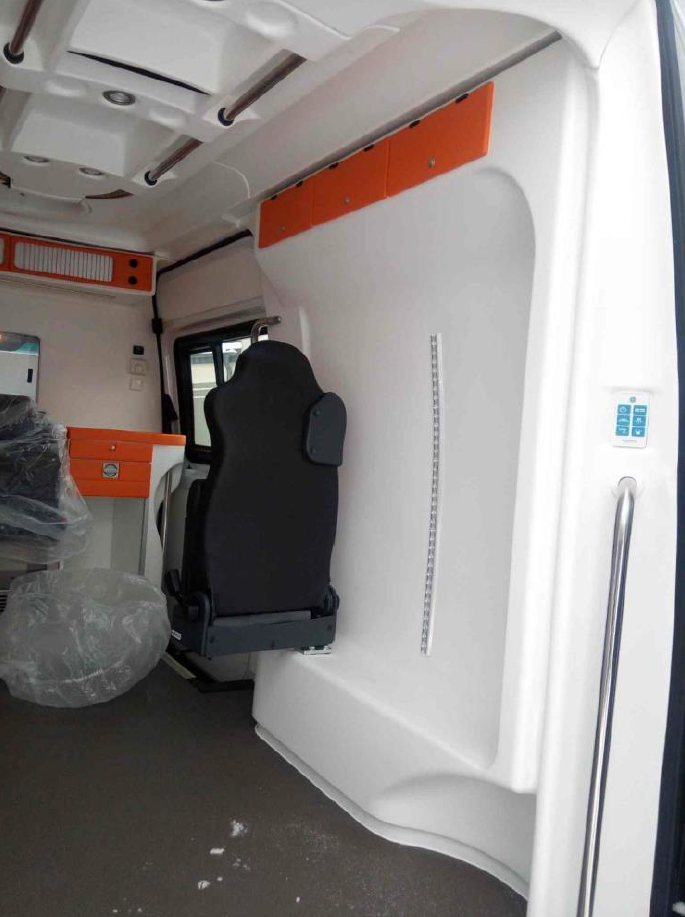 Odp.: Tak. Zamawiający dopuszcza.Powyższe wyjaśnienia treści SIWZ zostały dokonane zgodnie z art. 38 Ustawy Prawo Zamówień Publicznych z dnia 29 stycznia 2004 roku i są dla Wykonawców wiążące.Do wiadomości:- wszyscy uczestnicy